Food drive（フードドライブ）余っている食品等を持ち寄り、必要としている福祉施設や団体へ寄付をする活動ご自宅で眠っている食品・文房具をお持ちください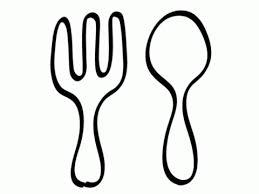 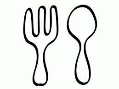 持ち寄っていただく食品・文房具は賞味期限内のもの（食品）　　　例えば、お米や乾麺、レトルト食品、調味料、お菓子類など②未使用のもの（文房具）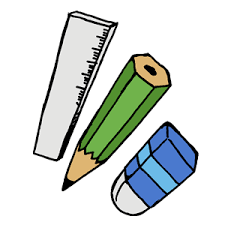 　　　　　　　　　例えば、鉛筆、消しゴム、ノートなど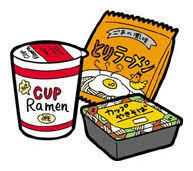 